Cilj: -    Naučim se ali ponovim znano pesem iz slovenskega mladinskega filma.Sledim notnemu zapisu in posnetku že znane pesmi. Poslušam posnetek pesmi.Povežem vsebino pesmi z vsebino knjige Bratovščina sinjega galeba (Tone Seliškar).Poiščem ime in priimek skladatelja uvodne glasbe k filmu, ter naslov pesmi.Tekoče berem besedilo.Poslušam posnetek: https://www.youtube.com/watch?v=7VyiqSFhqOMPojem sam-a ali ob posnetku in notnem zapisu.Namig: skladatelja smo spoznali v 5.razredu.     Kako vem, če sem uspešen-na?V celoti razumem in brez težav izpolnim dana navodila.Uspem rešiti dane naloge.Naučim se pesem.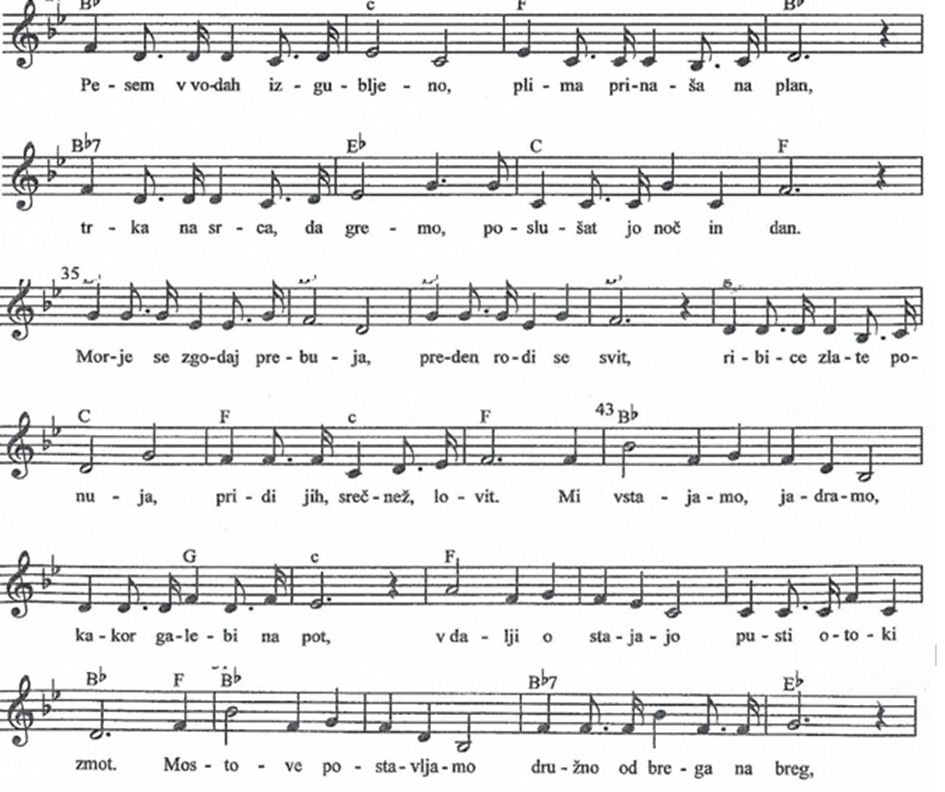 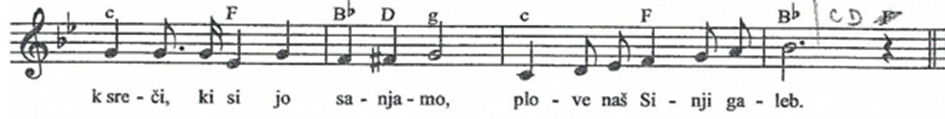               Svojo uspešnost zapiši in mi posreduj: metka.zagorsek1@os-dornava.siPetek: 3.4.20206.bPesem: Bratovščina sinjega galeba